Контрольная работа по Физической культуре  для 9 классов. (демонстрационная версия)1.Вид работы: контрольная работаЦель работы: установление фактического уровня достижения планируемых предметных результатов по предмету физическая культура2.Перечень проверяемых образовательных результатов:1. Раскрывать базовые понятия и термины физической культуры, излагать с их помощью особенности техники двигательных действий и физических упражнений, развития физических качеств;2. Знать основы техники двигательных действий по разделам программы: легкая атлетика, лыжные гонки, спортивные игры, гимнастика.3. Знать и выполнять судейство по волейболу, футболу, баскетболу.4. Измерять показатели физического развития и физической подготовленности с помощью тестовых упражнений, выполнять тестовые нормативы по физической культуре.3.Перечень проверяемых элементов содержания:1.Модуль «Спорт». Физическая подготовка к выполнению нормативов комплекса ГТО с использованием средств базовой физической подготовки, видов спорта и оздоровительных систем физической культуры.2. Модуль «Лёгкая атлетика». 3. Модуль «Гимнастика»4. Модуль «Зимние виды спорта».5. Модуль «Спортивные игры». Баскетбол, Волейбол4. Структура работы:часть 1- теоретическая часть, включает задания тестового характера, проверяющие знания обучающихся по темам, изученным в классе и отвечающим основным требованиям образовательного стандарта. В первых 28 заданиях к каждому вопросу даны варианты ответа, из которых только один верный. В 29 задании необходимо установить соответствие. В 30 – вписать пропущенные слова. За каждый правильный ответ  - один балл. Максимальное количество баллов  - 30.- часть 2 – практическая часть, состоит из 1 теста-упражнения: поднимание туловища из И.П. лежа за 1 минутуУчащиеся подготовительной и специальной медицинских групп выполняют только тестовую часть работы.5. Время, отводимое на выполнение работы: 40 минут.6. Дополнительные материалы и оборудование.Инвентарь для проведения испытаний, спортивная форма у учащихся7. Система оценивания отдельных заданий и работы в целом.Поднимание туловища за 1 минИтоговая отметка по промежуточной аттестации выставляется за сумму набранных балов теоретической части и практической части:31-35 б.- «ОТЛИЧНО»27-30 б. – «ХОРОШО»23-26 б. «УДОВЛЕТВОРИТЕЛЬНО»9 классТеоретическая часть1. Бег на короткие дистанции - а) 1000 м, 1500 м, 3000 мб) 400 м, 800 мв) 30 м,60 м,100 2. В беге на длинные дистанции в легкой атлетике основным физическим качеством, определяющим успех, является…а) Силаб) Выносливостьв) Гибкость3. Кросс – это –а) бег с ускорениемб) бег по искусственной дорожке стадионав) бег по пересеченной местности4.  В легкой атлетике ядро:а) метаютб) бросаютв) толкаютг) запускают5. Какие виды прыжков не относятся к легкой атлетике?а) Прыжки в длину с разбегаб) Прыжки в высоту с разбегав) Тройной прыжок с разбегаг) Прыжки с трамплина6. Отметьте фазы прыжка в длину с разбега:а) разбег, отталкивание, полёт, приземлениеб) разбег, подпрыгивание, приземлениев) толчок, подпрыгивание, полёт, приземлениег) разбег, толчок, приземление
7. Дайте определение фальстарту:а) толчок соперника в спинуб) преждевременный стартв) резкий стартг) задержка старта8. Данный вид легкой атлетики может быть «гладким», «с препятствиями», «эстафетным», «по пересеченной местности». Определите, что это за вид:а) бег б) прыжки в длинув) прыжки в высотуг) метание молота9. При проведении соревнований по спортивной ходьбе участнику делается предупреждение (белый флаг или карточка) в случае, если…. а) В его технике присутствует «фаза полета» б) Спортсмен медленно двигаетсяв) Во время ходьбы ведет беседу с болельщикамиг) Участник занимает последнюю позицию д) Нарушает технику движений рук10. Укажите не существующий вид техники лыжных ходова) Попеременный двухшажный ход б) Попеременный четырёхшажный ход в) Одновременный двухшажный ход г) Попеременный бесшажный ход11. В лыжных гонках, в каком старте обычно используется интервал в 30 с?а) общийб) одиночный или парныйв) групповой12.Определить на рисунке торможение «плугом»:а)  \/б)  |\в)  ═13. Как должен поступить лыжник на дистанции, если соперник, догнавший его, просит уступить ему лыжню?а) может не уступать лыжнюб) следует уступить лыжню, сойдя с нее обеими лыжамив) следует уступить лыжню, сойдя с нее хотя бы одной лыжей14.  Как называются стойки спусков со склонаа) высокая, средняя, низкаяб) с выпрямленными ногами и в полуприседев) глубокая низкая прямая15. Какого классического одновременного хода не существует: а) бесшажный б) одношажный в) двухшажный г) четырехшажный16. Переход игроков на волейбольной площадке выполняется? а) по часовой стрелке; б) против часовой стрелки; в) в любом порядке17. Сколько очков в баскетболе получает команда, при атаке с дальней дистанции (6.25м и более) а) 3б) 1в) 218. В волейболе игрок, находящийся в 1-ой зоне, при «переходе» перемещается в зону…а) 2б) 3в) 5г) 619.В баскетболе, при каком количестве фолов игрок должен быть удален из игры по правилам ФИБА:а) 7б) 3в) 6г) 520.  В баскетболе, какие действия при обводке соперника наиболее правильны?а) чередование ведения мяча правой и левой рукой;б) ведение мяча дальней по отношению к сопернику рукой;в) ведение мяча ближней по отношению к сопернику рукой;г) все вышеперечисленные варианты.21. Перед выполнением приемов баскетболист принимает стойку баскетболиста. Какое положение является ошибкой в данной стойке?а) одна нога выставлена вперед;б) ноги расставлены на ширину плеч;в) ноги выпрямлены в коленях;22. Игра в волейбол начинается с:а) передачиб) подачив) броска23. Выбрать положение «Упор лежа сзади».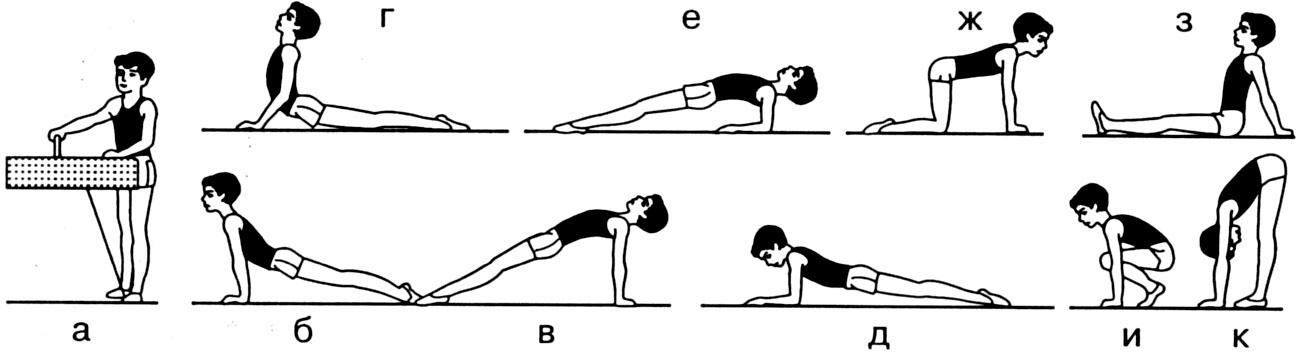 24. Способ, с помощью которого занимающийся держится за снаряд, в гимнастике называется:а) захватб) обхватв) удержаниег) хват25. Ошибка при выполнении кувырка вперёд в группировке:
а) энергичное отталкивание ногами;б) круглая спина;в) постановка головы на лоб;г) прижимание к груди согнутых ног.26. Дугообразное, максимально прогнутое положение, спиной к опорной плоскости, с опорой руками и ногамиа) кувырокб) моств) шпагатг) сальто27. Вращательное движение через голову с последовательным касанием опорной поверхности отдельными частями тела в гимнастике обозначается как… а) кувырок б) перекат в) переворот г) сальто28. Прыжок со снаряда в гимнастике обозначается как –  а) вылет б) спад в) соскок29. Установите соответствие между видом спорта и названием места, где проходят соревнования.30. Представьте, что Вы стали Олимпийским чемпионом. В Вашу честь поднимается флаг и играет гимн Российской Федерации. Вы, как истинный патриот страны, знаете его слова.Россия – священная наша___________,Россия – любимая наша____________.Могучая ________, великая__________Твое ________________на все времена!Славься, ________________наше свободное,Братских народов _______________вековой,Предками данная ______________народная!Славься, ____________! Мы гордимся тобой!№ответбалл1В12Б13В14В15Г16А17Б18А19А110Г111Б112А113В114А115Г116А117А118Г119Г120Б121В122Б123В124Г125В126Б127А128В1291-и         6-б2-в         7-к3-з          8-е4-ж         9-г5-а          10-д130ДержаваСтранаВоляСлаваДостояниеОтечествоСоюзМудростьСтрана1«5»«4»«4»«3»«3»девушкидевушкидевушкидевушкидевушки3632323030юношиюношиюношиюношиюноши4343393935Вид спортаМесто1) стрельбаа) стадион2) тяжелая атлетикаб) ковер3) футболв) помост4) теннисг) трек5) легкая атлетикад) ринг6) вольная борьбае) трасса7) баскетболж) корт8) лыжные гонкиз) поле9) велоспорти) тир10) бокск) площадка